LAPORAN PROGRAM PPM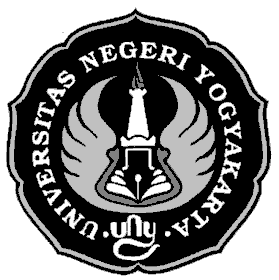 Judul PPM:PELATIHAN MEMELIHARA KEBUGARAN JASMANI MELALUI OLAHRAGA REKREASI BAGI GURU SLB YOGYAKARTA  TAHUN 2019Oleh:Drs. Dapan, M.Kes. (NIP. 195710121985021001)Dr. Sumaryanti, M.S. (NIP. 195801111982031001)                                                                                                                                                                                                                            Dra. B. Suhartini, M.Kes. (NIP. 196105101987022003)                                                                                                    Drs. Margono, M.Pd. (NIP. 196108301986011001)Deanira Mareta Vemelya  (NIM. 16603141022)     F A K U L T A S   I L M U   K E O L A H R A G A A NUNIVERSITAS NEGERI YOGYAKARTATAHUN 2019iLEMBAR PENGESAHANHASIL EVALUASI LAPORAN AKHIR PENGABDIAN KEPADA MASYARAKAT TAHUN ANGGARAN 2019Judul Kegiatan         	: “PELATIHAN MEMELIHARA KEBUGARAN JASMANI MELALUI OLAHRAGA REKREASI  BAGI GURU  SLB DI DIY TAHUN 2019”B. Ketua Pelaksana           : Drs. Dapan, M.Kes.C. Anggota Pelaksanaan	: 1.  Dr. Sumaryanti, M.S.                                                  2.  Dra. B. Suhartini, M.Kes.   				  3.  Drs. Margono, M.Pd.Hasil Evaluasi          	:  Pelaksanaan kegiatan pengabdian kepada masyarakat telah/belum*) sesuai dengan rangcangan yang tercantum dalam proposal PPM.Sistematika laporan telah/belum*) sesuai dengan ketentuan yang tercantum dalam buku pedomman PPM UNY.Hal-hal yang telah/belum*) memenuhi syarat:  …..............…............………………………………........................................................................................................................................................................................Kesimpulan  	:Laporan dapat laporan/belum*)  dapat diterimaYogyakarta,   25 Juli 2019Mengetahui,    Dekan FIK  UNY,                                    Ketua Tm                             Prof. Dr. Wawan S. Suherman, M.Ed.     Drs. Dapan, M. Kes                              NIP: 19640707 198812 1 001                  NIP 19571012 198502 1 001                  KATA PENGANTARPuji Syukur yang mendalam kami panjatkan ke hadirat Allah SWT, yang telah melimpahkan rahmad dan hidayah-NYA, sehingga tim PPM berhasil menyelesaikan pengabdian kepada masyarakat berjudul, “PELATIHAN MEMELIHARAGA KEBUGARAN JASMANI MELALUI OLAHRAGA REKREASI GURU  SLB DI DIY TAHUN 2018”, terlaksana sesuai rencana dengan baik. Kegiatan PPM dilaksanakan di Embung Potorono Banguntapan Bantul. Jumlah peserta yang aktif adalah 50 (lima puluh) orang guru SLB se-DIY, terdiri atas guru kelas. Dalam pelaksanaan pengabdian kepada masyarakat, para peserta mendapatkan: (-) materi/bahan pelatihan ceramah para nara sumber tentang olahraga rekreasi dan konsep memelihara kebugaran jasmani, serta (-) sertifikat yang ditandatangani oleh Dekan FIK UNY. Pelatihan terdiri atas teori dan praktik.Laporan ini sebagai pertanggunganjawab Tim Pengabdi secara akademik dan administrasi keuangan, dan semoga dapat memberikan manfaat bagi para pembaca. Oleh karena itu terima kasih kepada para guru SLB yang telah berpartisipasi secara aktif. Namun  di sisi lain kami menyadari masih terdapat kekurangan dalam beberapa hal mulai dari perencanaan hingga pelaksanaan PPM, sehingga dengan kerendahan hati kami mohon masukan dan sarannya, baik secara langsung atau tidak lansung  Atas perhatian dan kerjasamanya disampaikan terimakasih. Yogyakarta,    Juli  201Penyusun,Tim PPM FIK UNYiiiDAFTAR ISIHalaman Halaman Judul ...............................................................................................................       	  iHalaman Pengesahan ..................................................................................................... 	  iiKata Pengantar ...............................................................................................................	  iiiDaftar Isi ........................................................................................................................	  ivDaftar Lampiran ............................................................................................................	  vAbstrak ..........................................................................................................................	  viBAB I  Pendahuluan  Analisis Situasi .................................................................................................	  1Kajian Pustaka .................................................................................................	  2Identifikasi dan Rumusan Masalah ..................................................................	  5Tujuan Kegiatan ...............................................................................................	  6Manfaat Kegiatan .............................................................................................	  6BAB II  Metode Kegiatan PPMMetode Kegiatan .............................................................................................	  7Khalayak Sasaran ..............................................................................................	  7Keterkaitan dengan instansi  .............................................................................	  7BAB III  Pelaksanaan Kagiatan PPM Hasil Pelaksanaan Kegiatan .............................................................................	8Pembahasan ......................................................................................................	8Faktor Pendukung ............................................................................................	9Faktor Penghambat ..........................................................................................	9BAB IV  Penutup Kesimpulan .......................................................................................................	10Saran .................................................................................................................	10Daftar Pustaka ............................................................................................................... 	10Lampiran .......................................................................................................................	11IvDAFTAR LAMPIRANHalaman Lampiran (a) Surat Perjanjian Pelaksanaan Kegiatan (kontrak) ...................................	 Lampiran (b) Daftar Hadir Peserta Pelatihan PPM .......................................................	Lampiran (c) Foto/Dokumentasi Kegiatan PPM ..........................................................	Lampiran (d) Materi Kegiatan PPM ..............................................................................	Lampiran (e) Contoh Sertifikat PPM ............................................................................        Lampiran (f) Tanggapan dari Kelompok Sasaran ........................................................	Lampiran (g) Daftar Hadir Seminar Hasil PPM ...........................................................vJudul PPM: “PELATIHAN MEMELIHARA  KEBUGARAN JASMANI MELALUI OLAHRAGA REKREASI  BAGI GURU SLB DI DIY TAHUN 2018”Tim PPM: Drs. Dapan, M. Kes, dkk.ABSTRAKTim PPM Dosen dan Mahasiswa FIK UNY dengan judul Pelatihan Memelihara Kebugaran Jasmani Melalui Olahraga Rekreasi Bagi Guru SLB di DIY tahun 2019,  dilatarbelakangi oleh hasil pengamatan, bahwa masih banyak guru SLB di DIY yang belum mengerti memahami dan memelihara kebugaran jasmani untuk hidup sehat sepanjang masa. Salah satu tujuan pelatian ini  adalah untuk mengajak peserta untuk mengerti, memahami, menyadari penting kebugaran jasmani bagi tubuh manusia.  Metode yang digunakan dalam pemecahan masalah dalam pengabdian ini, yaitu dengan menggunakan metode ceramah, diskusi, demonstrasi dan juga praktik . Khalayak atau peserta pelatihan ini adalah guru SLB sejumlah 50 (lima  puluh) orang, terdiri atas putra dan putri. Hasil yang diperoleh, yang utama adalah penyadaran, pemahaman, terhadap pentingnya kebugaran jasmani bagi tubuh manusia. Peserta memperoleh materi pelatihan (teori dan praktik), sehingga memudahkan para peserta untuk menerapkan dalam kehidupannya, sehingga akan meningkatkan pemahaman, dan selanjutnya akan membuat peserta mampu melaksanakan sendiri pemeliharaan kebugaran jasmani. Kesimpulan dari hasil pengabdian ini dapat dikategorikan baik dan lancar, hal ini dibuktikan dengan antusiasme peserta, dan juga kesan dan pesan dari peserta yang secara positif menanggapi kegiatan PPM oleh tim Pengabdi, bahkan meminta agar kerjasama semacam ini terus berlangsung dengan variasi materi sajian. Kata kunci: Kebugaran Jasmani, Olahraga Rekreasi, Guru Sekolah Luar Biasa                           ViBAB I PENDAHULUANA. Analisis SituasiHidup  ialah pilihan, yang  menuntut  pengetahuan, keterampilan,  dan  aturan-aturan yang harus ditaati sesuai kehendak dan kemampuannya. Dalam mengarungi kehidupannya, manusia menginginkan senang, bahagia, dan sehat sepanjang hayatnya. Sehat menjadi dambaan setiap orang, sehat sebagai investasi dalam  kehidupan manusia. Untuk memperoleh sehat sepanjang hayat, dibutuhkan niat, pengetahuan, keterampilan dan usaha yang sistemik dan komprehensip. Sehat itu meliputi sehat spiritual, sehat sosiologis, sehat psikologias, dan sehat secara fisiologis. Oleh karena itu unsur unsur kesehatan ini dapat diperoleh melalui berbagai aktivitas yang menyenangkan, mudah dilakukan, manfaat bagi pelakunya, menarik, massal, murah biayanya, dan dilakukan secara teratur, terukur, bertahap, dilakukan tiga kali dalam seminggu.Olahraga rekreasi itu aktivitas jasmani yang dilakukan atas pilihannya sendiri dengan cara-cara tertentu  dilakukan diluar jam  bekerja  untuk memperoleh  kepuasan jasmani  dan rohani  secara  langsung  dan  segera. Olahraga rekreasi tidak  menuntut  keterampilan yang tinggi, namun olahraga ini dapat dilakukan dengan mudah, menarik, manfaat bagi pelakunya, murah biayanya,    dan massal  artinya melibatkan banyak  orang. Olahraga rekreasi sudah didengar, dimengerti, dipahami oleh setiap orang, namun masih banyak yang belum dan tidak melakukannya.Guru  SLB sebagai agen pembaharuan  di  sekolah dan masyarakat  harus berusaha untuk  sehat  sepanjang hayat,  bugar  sepanjang masa,  dan tampil  yang  prima,  mengingat bahwa para peserta didiknya adalah insan yang istimewa. Oleh karena itu guru diharapkan memahami, mengerti, mampu dan mau melakukan berbagai aktivitas jasmani  demi menuju sehat sepanjang hayat dan bugar  sepanjang masa. Berdasarkan   pengamatan dan analisis sekilas, dikatakan bahwa pada umurnnya   guru di beberapa SLB, masih belum dan tidak memahami tentang perawatan kebugaran jasmani menuju sehat sepanjang masa. Hal ini bisa terjadi, karena memang mereka tidak mengerti, belum mau mengerti,serta tidak dan belum ada yang mau memberitahukan tentang konsep kebugaran jasmani menuju sehat sepanjangmasa.Memperhatikan beberapa analisis tersebut di atas, maka tim PPM ?IK UNY, merasa terpanggil untuk mengadakan pelatihan pemeliharaan   kebugaran jasmani melalui olahraga rekreasi bagi guru SLB se-DIY. Tim PPM akan mengajak dan  membuka  wawasan para guru SLB se-DIY, sehingga memiliki kesadaran, pemahaman, pengertian  dan perubahan sikap bahwa melakukan peramatan kebugaran jasmani  melalui olahraga rekreasi itu perlu untuk menuju sehat sepanjang masa. Tim akan berusaha membuka cakrawala pemikiran dan kesadaran para guru, bahwa pemeliharaan   kebugaran jasmani  itu dapat dilakukan dengan mudah,  murah,  menarik, manfaat,  dan mampu  melibatkan  berbagai  macam  status  sosial manusia,B.Tinjauan  PustakaKebugaran jasmani  berasal dari kata   physical fitness,  yang merupakan  salah satu aspek  dari "kebugaran"  yang  menyeluruh  (total Fitness). Kebugaran jasmani  merupakan kemampuan tubuh untuk melakukan kerja tanpa mengalami kelelahan yang berarti dan masih mempunyai cadangan energy untuk melakukan kerja selanjutnya. Kebugaran jasmani dikelompokkan menjadi kebugaran jasmani yang terkait dengan keterampilan dan kebugaran jasmani yang terkait dengan kesehatan. Kebugaran jasmani yang terkait dengan keterampilan unsur yang terlibat di dalamnya meliputi kecepatan, kelincahan, koordinasi, keseimbangan, dan  power  (kekuatan  x  kecepatan).  Kebugaran  jasmani  yang  terkait  dengan  kesehatan meliputi  unsur  kekuatan,  kelentukan,  daya  tahan  jantung   paru  dan  komposisi  tubuh. Seseorang  dikatakan  memiliki   kebugaran  jasmani   apabila   orang  tersebut  mempunyai kekuatan (strength), kelentukan (jlekcibity)   dan daya tahan jantung  paru untuk melakukan pekerjaan yang efisien tanpa menimbulkan kelelahan yang berarti, yaitu sehabis kerja atau melakukan aktivitas, masih mempunyai cukup energi. Menurut Rusli Lutan dan Tomoliyus (2001: 7) kebugaranjasmani  adalah kemampuan seseorang untuk melakukan tugas fisik yang memerlukan kekuatan, daya tahan dan fleksibilitas.Undang  -   undang  Republik   Indonesia   nomor   3  tahun   2005  tentang   sistem keolahragaan Nasional  pasal  6 bahwa setiap warga negara mempunyai hak yang sarna untuk melakukan kegiatan olahraga,  memperoleh pelayanan dalam kegiatan olahraga,  memilih dan mengikuti jenis atau cabang olahraga yang sesuai dengan bakat dan minatnya,  memperoleh pengarahan,  dukungan,  bimbingan,  pembinaan  dan  pengembangan  dalam  keolahragaan. Lebih  lanjut  dikatakan  pada  pasal  17 bahwa  ruang  lingkup  olahraga  meliputi  kegiatan olahraga pendidikan,  olahraga rekreasi,  dan   olahraga prestasi. Di  sisi lain pada undang undang RI nomor 36 tahun 2009 tentang kesehatan bahwa pada pasal 4 setiap orang berhak atas kesehatan, dan pada pasal 5 setiap orang mempunyai hak yang sama dalam memperoleh akses atas sumber daya di bidang kesehatan, pada pasal   6 setiap orang mempunyai hak dalam   memperoleh,     pelayanan    kesehatan    yang    aman,   bermutu,    dan   terjangkau.    Jika diperhatikan   dengan  seksama,  maka  kesehatan   menjadi  tanggung  jawab  setiap  manusia,  dan dijamin  oleh  undang  undang  kesehatan,   di lain pihak  undang  -  undang  sistem  keolahragaan juga  memberikan   peluang  setiap  manusia  memperoleh   pellayanan  dalam  melakukan  olahraga rekreasi.Untuk   dapat   memahami    dan   melaksanakan     olahraga    rekreasi,   tampaknya    perlu disamakan    pemahaman    terhadap    olahraga   rekreasi.   Pengertian    olahraga    "Sport"      pada hakekatnya   merupakan   aktivitas   manusia   yang  melibatkan   otot-otot   besar   dengan   energi tertentu untuk meningkatkan kualitas hidup. Di dalam deklarasi olahraga, olahraga dimaknai setiap kegiatan fisik yang mengandung sifat permainan dan berisi perjuangan dengan diri sendiri  atau  orang  lain,  atau  konfrontasi  dengan  unsur-unsur  alami Dahulu  ada  yang berpendapat bahwa, olahraga ditandai dengan adanya peserta, penonton, pemenang, dan hadiah. lni berarti olahraga identik dengan suatu pertandingan atau perlombaan. Olahraga ialah serangkaian gerak jasmani yang teratur, terukur, dan terencana untuk memelihara dan mempertahankan  hidup  serta  meningkatkan  kualitas  hidup.  lni  berarti  olahraga  identik dengan makan, artinya olahraga merupakan kebutuhan hidup, bahkan olahraga sebagai sarana untuk memelihara kehidupan sehingga mejadikan sehat secara optimal. Herbert Hagg (1994) Recreational sport/leisure time sport are formd  of physical  activity in leisure under a time persective. It comprises sport after work, on weekends, in vocation, in retrement, or during periods of (unfortunate) unemloyment. Di dalam Webster's New Collegiate Dictonary (1980) disebutkan bahwa olahraga yaitu ikut serta dalam aktivitas fisik untuk mendapatkan kesenangan, dan aktivitas khusus seperti berburu atau dalam olahraga pertandingan.Berpegang pada uraian di atas sebagai pijakan untuk memberikan pengertian olahraga rekreasi, maka seperti pada buku model-model Olahraga Rekreasi (Depdiknas, 2002) dimuat beberapa pendapat antara lain sebagai berikut (l) Hartoto, Olahraga Rekreasi ialah suatu aktivitas jasmani yang menekankan pada persamaan hak dan kesempatan para pesertanya, tanpa membedakan peserta atas dasar kemampuan danjenis  kelamin.  Mengacu dua pendapat ini dapat  dikatakan  bahwa  Olahraga  Rekreasi   ialah  suatu  aktivitas  jasmani   (otot-otot  besar) yang  dilakukan  dengan  cara-cara  tertentu,  sadar, tidak  terpaksa,  dilakukan  pada  waktu  luang untuk memperoleh  kesenangan,   kegembiraan,   dan kepuasan  secara  langsung  dan segera,  serta bernilai  positif.  Olahraga  rekreasi  tidak  menuntut   hasil  atau  kemenangan,   tetapi  proses  saat melakukan  lebih diutamakan.Kebugaran   jasmani   menjadi   investasi   dalam   kesehatan,      artinya   orang  yang   bugar jasmani   dan  rohaninya   memberikan   peluang   untuk  sehat  jasmani   dan  rohani.  Dalam  buku panduan  kesehatan   olahraga,  Faizati  Karim  (2002)  dijelaskan  komponen   kebugaran  jasmani yang berkaitan  dengan  kesehatan,  yaitu:1. Komposisi  Tubuh•  Persentase  (%) lemak  dari berat badan total dan Indeks  Masa Tubuh  (IMT)•	Lemak  cepat  meningkat   setelah  berumur   30 tahun  dan  cenderung  menurun  setelah berumur  60 tahun.•  Memberi  bentuk  tubuh•  Pengukuran:    Skin/old callipers, IMT, IMT = (Berat  badan : Tinggi badan).•	Obesitas pada anak-anak disebabkan oleh : hipeplasi dan hipertropi sel adiposit serta input berlebihan.•	Obesitas pada orang dewasa disebabkan oleh : hiperplasi dan hipertropi sel adiposit serta output yang kurang.2. Kelenturan/leksibilitas tubuh•	Luas bidang  gerak yang maksimal  pada  persendian tanpa  dipengaruhi  oleh  suatu paksaan atau tekanan.•	Dipengaruhi  oleh  : jenis  sendi,  struktur tulang, jaringan  sekitar  sendi,  otot,  dan ligament•  Wanita (terutama ibu hamil) lebih lentur dari laki-laki.•  Anak-anak  lebih besar dari orang dewasa.•  Puncak  kelenturan  terjadi  pada mas a pubertas•  Pentingnya  pada setiap gerak tubuh  karena  meningkatkan   efisiensi  kerja otot.•	Dapat  mengurangi   cidera  (  orang  yang  kelenturannya   tidak  baik  cenderung   mudah mengalami  cidera  ).•  Pengukuran:    duduk tegak  depan ( sit and reach test)  Flexometer.3. Kekuatan  Otot•	Kontraksi      maksimal     yang     dihasilkan      otot,     merupakan      kemampuan      untuk membangkitkan   tegangan  terhadap  suatu tahanan.•	Laki-laki   kira-kira   25%  lebih  besar   dari  wanita   (  Testoteron   merupakan   anabolik steroid ).•  Diukur  dengan  dinamometer.4. Daya Tahan Jantung  Paru•	Kemampuan  jantung,  paru,  dan pembuluh  darah  untuk  berfungsi  secara  optimal  pada waktu	kerja    dalam    pengambilan     02     secara    maksimal     (   V02     Max    )   dan menyalurkannya    keseluruh   tubuh  terutama  jaringan   aktif  sehingga   dapat  digunakan untuk proses  metabolisme  tubuh.•  Kemampuan   otot  besar  untuk  melakukan   pekerjaan   cukup  berat  dalam  waktu lamasecara terus menerus.•  Merupakan  komponen  kebugaranjasmani    terpenting.•  Pengukuran:    Test lari 2,4 Km ( 12 menit  ), Bangku  Harvard Test, Ergocycles Test.5. Daya Tahan Otot•	Merupakan kemampuan untuk kontraksi  sub maksimal  secara berulang-ulang atau untuk berkontraksi terus menerus dalam suatu waktu tertentu.• Mengatasi kelelahan.•  Pengukuran:   Push up test, Sit up test.C. Identifikasi dan Rumusan MasalahBerdasarkan uraian di atas dapat diidentifikasikan permasalahan sebagai berikut:1. Bugar sepanjang hayat menuju sehat sepanjang masa perlu digelorakan bagi      masyarakat khususnya Guru SLB se-DIY.2. Konsep bugar dan konsep sehat masih perlu dimasyarakatkan khususnya dikalangan guru SLB terutama yang bukan guru olahraga.3. Pemahaman, pengertian, dan perubahan sikap sehat sepanjang masa perlu  ditumbuhkan bagi guru SLB.Berdasarkan  identifikasi masalah tersebut,  maka rumusan masalah dalam kegiatan pengabdian pada masyarakat ini adalah: "Bagaimana melatih memelihara kebugaran jasmani bagi guru SLB se-DIY?"D. Tujuan KegiatanSetelah berpartisipasi secara aktif dalam rangkaian kegiatan PPM, maka diharapkan para guru SLB, peserta PPM, memperoleh pemahaman,   pengertian, keterampilan dan perubahan sikap terhadap pentingnya perawatan kebugaran jasmani    secara teori maupun praktik untuk menuju sehat sepanang masaE. Manfaat Kegiatan 1. Bagi guru SLB khususnya peserta PPM, dapat memperoleh atau memperluas wawasan pengetahuaniteori maupun  praktik  mengenai  perawatan  kebugaran jasmani  menuju  sehat sepanjang masa.2.  Bagi   lembaga  yang  terkait,  khususnya  FIK  UNY  sebagai  realisasi  melaksanakan pengabdian bagi tenaga edukatifnya ke masyarakat khususnya guru SLB se DIY.BAB IIMETODE  KEGIAAN  PPMA. Metode Pemecahan  MasalahKerangka  pemecahan  masalah  dalam  pengabdian  ini adalah  adanya  forum  pertemuan, antara  kelompok   guru  SLB  dengan   Tim  Pengabdi.   Kelompok   guru dikoordinasikan    oleh perwakilan  guru dari SLB kota Y ogyakarta.  Dalam  farum  petemuan  dengan  meotde  ceramah, diberikan   kesempatan   tangya  jawab,   danya   bimbingan   dan  praktik   tentang   pemeliharaan kebugaran   jasmani    bagi   Guru   SLB   se-DIY.   Kegiatan   pengabdian    pada   masyarakat    nu dilakukan  dengan  menggunakan   metode  ceramah,  diskusi,  demonstrasi,  dan praktik.B. Kbalayak  Sasaran.Khalayak   sasaran  program   pengabdian   pada  masyarakat   ini  adalah  guru SLB  yang bertugas   di wilayah  Daerah  Istimewa   Y ogyakarta,   yang  berasal  dari  kota  Yogyakarta,   dan empat kabupaten  (Sleman,  Bantul,  Kulonprogo,   Gunungkidul);   sejumlah  50 guru SLB.menerapkan    ilmu   olahraga    dan   Pemerintah    Daerah   DIY      ogyakarta    melalui         Dinas Pendidikan   dan  Pemuda   Olahraga  DIY    ogyakarta,   berkepentingan    untuk  mensejahterakan para  guru  dilingkungannya.   Kelompok  Kerja  Guru  (KKG)  danlatau  Musyawarah   Guru Mata Pelajaran   (MGMP)   Guru  di  SLB  sebagai   pengguna   mitra  kerja  sama  antar  lembaga   ini , sangat perlu membangun  kerja sama yang   saling menguntungkanBAB III          PELAKSANAAN   KEGIATAN PPMA Hasil Pelaksaan KegiatanHasil   pelaksanaan   PPM   dosen   dan   mahasiswa   tentang   pelatihan   memelihara kebugaran jasmani melalui olahraga rekreasi bagi guru SLB dapat dikatakan berjalan sesuai rencana. Hal ini dapat dilihat dari  kedatangan peserta juga cukup menggembirakan tepat waktu. Penentuan lokasi PPM sesuai tema, yakni olahraga rekreasi yakni Embung Potorono Banguntapan Bantul sebagai objek wisata tingkat kampung/dusun.Dilihat dari peserta bahwa PPM ini diikuti oleh 50 orang guru baik putra dan putri. Peserta memperoleh informasi tentang maksud dan tujuan PPM dilaksanakan PPM. Di samping itu peserta  juga  memperoleh  pengertian  dan  manfaat  olahraga  rekreasi  untuk  memelihara kebugaran jasmani.  Harapan yang diinginkan TIM pengabdi adalah para peserta menyadari bahwa kebugaran jasmani merupakan kebutuhan yang harus dibina seeara terus menerus sepanjang masa, yang akhinya adanya perubahan sikap dan karakter untuk sehat sepanjang hidup.B. PembahasanPembahasan program PPM ini akan ditekankan pada reneana kegiatan, saat kegiatan, dan akhir kegiatan. Pada saat reneana kegiatan faktor utamanya adalah alat komunikasi yang digunakan eukup representatif, mengingat tanpa surat menyurat  seeara resmi para peserta menerima dan dibuktikan dengan kehadiran peserta tepat waktu yang direneanakan. Lebih lanjut   pada  saat pelaksanaan kegiatan dapat di katakan bahwa  peserta mau dan mampu menerima informasi tentang olahraga rekreasi dan penerapannya dalam kehidupan sehari hari. Pada saat pelaksanaan kegiatan mereka terlihat bersemangat, senang, dan mampu melakukan kegiatan jalan kaki selama 30 menenit. Variasi jalannya setiap kelipatan lima menit peserta melakukan jongkok berdiri dan melannjutkan perjalanannyaMemperhatikan saat pelaksanaan kegiatan, nampaknya mayoritas peserta jarang melakukan jalan yang tujuannya utamanaya untuk olahraga. Hal ini diamati bahwa mereka berjalannya hanya sekedarnya jalan, tanpa memperhatikan intensitas. Namun ada sebagaian yang sadar dan mengerti bahwa jalannya  itu mempunyai takaran  sederhana yakni adanya peningkatan denyut nadi.Pada akhir kegiatan 30 menit berjalan, TIM pengabdi dan peserta mengadakan sambung rasa,  mengevaluasi  pelaksanakan  kegiatan.  Ada beberapa  komentar  diantaranya kegiatan ini dimohon berlanjut setiap bulan, ada juga yang merespon jalan yang benar, dan ada juga  yang menanyakan urutan  dalam setiap kegiatan terutama  pola pemanasan yangdianjurkan.C. Faktor  PendukungPelaksanaan  kegiatan  PPM ini didukung  oleh beberapan  komponen  diantaranya sebagai berikut  :1. Keinginan  guru  yang tergabung  dalam Musawarah   Guru  Sekolah Luar  Biasa cukup baik.2. Penentuan  waktu dan tempat  kegiatan  yang jaraknya   terjangkau   oleh peserta3. Lokasi  kegiatan  dilaksanakan   di  luar  gedung,  yaitu  di  lokasi  objek  wisata kampung  berupa  Embung  Desa Potorono  Banguntapan   Bantul4. Adanya   komunikasi    yang   harmonis    antara    kelompok   pengabdi    dengan kalayak sasaran,5. Masa liburan  siswa SLB saat pelaksanaan  PPMD. Faktor  PenghambatBerdasarkan    rencana   kegiatan  PPM  yang  telah  dirancang   Tim,  maka  secara umum tidak  ada  penghambat   yang  berarti.   Hambatan   yang  akan  muncul  saat  itu penetapan   hari   dan  tanggal   pelaksanaan,    TIM   mengikuti   waktu   yang  disediakan peserta,  dan akhirnya  dapat  diselesaikan  sesuai rencanaBAB IVPENUTUPA. KesimpulanBerdasarkan   basil PPM dan pembabasan   dapat  disimpulkan  babwa  pengabdian masyarakat    ini  termasuk    berbasil   BAIK   seperti   yang   dirancang    pengabdi,   yaitu kebadiran   peserta   dan  tanggapan   secara   lisan  dari  peserta   saat  pelaksanaan   PPM cukup responsip.B. Saran  Berdasarkan   basil PPM dapat  ajukan  saran  babwa kegiatan  ini1. Perlu  diadakan   kegiatan  yang sama  dan  terbadap   peserta  yang  berbeda dalam upaya memelihara  kebugaran  jasmani  menuju  sebat sepanjang  masa 2. Perlu  peningkatan  pendanaan  terbadap  kegiatan  PPMDaftar  PustakaRusli  Lutan.  (2001).  Pembaharuan  Pendidikan  Jasmani  dt  Indonesia.  Jakarta:  Ditjend Olahraga Depdiknas.Undang-Undang Nomor  14 Tahun  2005  tentang  Guru dan Dosen.  Yogyakarta:  Pustaka Pelajar.Undang - Undang Republik Indonesia Nomor  3 Tahun 2005 tentang Sistim KeolahragaanNasional.Undang-Undang Republik Indonesia nomor 36 tahun  2009 tentang KesehatanC •Keterkaitandengan InstitusiFakultasIlmu   Keolahragaan(FIK)   UNY   sebagailembaga    yang   mengkaji    dan